Contenido:Misión, Visión, ObjetivosMarco NormativoEstructura OrgánicaPerfil de puestoManual de Tramites y serviciosMisión y Visión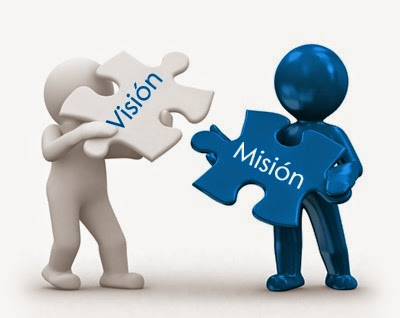  La Jefatura de Deportes, tiene como misión brindar atención y recibir solicitudes de la población Deportiva de las diferentes localidades del Municipio de Cabo Corrientes.La visión de la Jefatura de Deportes tiene como principal objetivo satisfacer las necesidades y demandas de los deportistas del municipio, siendo la instancia encargada de apoyar, coordinar todos los eventos deportivos que se lleven a cabo dentro de esta municipalidad. Marco NormativoConstitución Política de los Estados Unidos Mexicanos: Art. 115 Constitucional en sus fracciones 11 y 111 y Art. 116 fracción VI. En ellos se Enumera las funciones y Servicios Públicos de carácter municipal y deja abierta la posibilidad de que, según las condiciones territoriales socioeconómicas pueden prestarse otros servicios. Constitución Política del Estado de Jalisco: Capitulo I, Art. 73 Del Gobierno Municipal, Art. 79 Los municipios, a través de sus ayuntamientos, con el concurso del Gobierno del Estado cuando así fuere necesario, tendrán a su cargo los siguientes servicios públicos. Artículo 86.- Corresponde al Presidente Municipal o a quien haga sus veces, la aplicación de las leyes, reglamentos, decretos, acuerdos y demás disposiciones normativas en el ámbito municipal, así como el ejercicio de la administración del municipio y la prestación de los servicios públicos que estén a cargo del mismo, en la forma y términos que determinen las leyes.Reglamento de la Administración Publica del Ayuntamiento Constitucional de Cabo Corrientes. Articulo 156 de los titulares de área. Articulo 161 Estructura Organiza Municipal Organismo Público Descentralizado “Instituto de Cultura Física y Deporte de Cabo Corrientes Jalisco” y Articulo 215 de las atribuciones del instituto.Estructura OrgánicaPerfil de PuestosJefe de Fomento DeportivoPerfil Académico: Preparatoria terminada o Licenciatura en Cultura física y Deporte.Habilidades: Capacidad organizacional, administrativa, responsabilidad, respeto, lealtad, honestidad, buen trato, actitud de servicio.Conocimientos para desempeñar el puesto: Conocimientos básicos en manejo de sistemas computacionales, manejo de papelería básica.Funciones: El Instituto Municipal de Cultura Física y Deporte de Cabo Corrientes es el organismo encargado de impulsar la práctica de deportes en todos los y sectores de forma especial en niños y jóvenes, con la finalidad de propiciar alternativas de salud a la población en general.  Atribuciones:Elaborar el Programa Municipal de la Cultura Física y Deporte, con base en los planes nacional, estatal y municipal de desarrollo.Gestionar con las federaciones deportivas nacionales, instituciones estatales y asociaciones municipales, centros para el deporte de alto rendimiento.Promover la creación de talleres y escuelas de enseñanza, desarrollo y practica del deporte, en coordinación con los sectores públicos, social y privado.Operar el Programa Municipal de Cultura Física y Deporte.Coordinar con las asociaciones deportivas municipales el establecimiento de programas específicos para el desarrollo de talentos deportivos y atletas de alto rendimiento.Colaborar con las organizaciones de los sectores público, social y privado, en el establecimiento de programas específicos para el desarrollo de las actividades físicas para la salud y la recreación, especialmente en materia de actualización y capacitación de recursos humanos, eventos promocionales, programas vacacionales y de financiamiento.Desarrollo las demás funciones inherentes al área de su competencia y las que le sean conferidas.AuxiliarPerfil Académico: Primaria terminada.Habilidades: Limpieza, responsabilidad, respeto, lealtad, honestidad, buen trato, actitud de servicio.Conocimientos para desempeñar el puesto: Saber hacer quehaceres domésticos y de mantenimientoFunciones:  Limpieza y mantenimiento de áreas públicas.Mantenimiento de la Unidad DeportivaPerfil Académico: Primaria terminada.Habilidades: Limpieza, responsabilidad, respeto, lealtad, honestidad, buen trato, actitud de servicio.Conocimientos para desempeñar el puesto: Saber hacer quehaceres domésticos y de mantenimientoFunciones:  Limpieza y mantenimiento de áreas públicas.Entrenador Municipal.Perfil Académico: Licenciatura en Cultura Física y Deporte o afín.Habilidades: Capacidad organizacional, administrativa, responsabilidad, respeto, lealtad, honestidad, buen trato, actitud de servicio.Conocimientos para desempeñar el puesto: Conocimientos en cultura física y deporte.Funciones: Encargado de impulsar la práctica de deportes en todos los y sectores de forma especial en niños y jóvenes, con la finalidad de propiciar alternativas de salud a la población en general.   MANUAL DE TRAMITES Y SERVICIOSLos tramites y servicios realizados en la Jefatura de Fomento Deportivo, son de atención a la población en materia deportiva. Y son:TRAMITESGestionar apoyos.Gestionar los insumos necesarios para el mantenimiento de espacios públicos de recreación deportiva.SERVICIOSOrganización de ligas deportivas en el Municipio.Ser portavoz del presidente de las solicitudes de apoyo recibidas.Mantenimiento de los espacios públicos de recreación deportivaDIAGRAMA DE FLUJO PARA LOS TRAMITES Y SERVICIOS